ANEXO IMinuta de Ofício de Solicitação de ConvênioOFÍCIO NºLocal, dia de mês de ano.Ao SenhorAntonio Leite dos Santos FilhoPresidente da Agência Goiana de Infraestrutura e TransportesAv. Governador José Ludovico de Almeida nº 20, Conjunto Caiçara,CEP: 74.775-013 Goiânia/GOAssunto: Solicitação de Convênio referente ao Programa Goiás em Movimento Municípios - GM - PONTES 2024 - Fornecimento de aduelas para os Municípios do Estado de Goiás.Senhor Presidente,Trata-se do Programa de Fornecimento de Aduelas para os Municípios do Estado de Goiás, que prevê a substituição de pontes de concreto, madeira, mista ou novas passagens nas estradas vicinais e rodovias municipais, por meio do fornecimento de aduelas, no intuito de proteger e dar sustentação para a Infraestrutura de Transporte Terrestre do Município.  Neste intuito, solicitamos a celebração do convênio entre esta Agência e o Município de [NOME DO MUNICÍPIO], com o objetivo de promover a consolidação das economias locais e regionais, bem como proporcionar uma melhoria na qualidade de vida dos cidadãos, com o fornecimento das aduelas necessárias para implantação conforme a relação das pontes, localizadas nas estradas vicinais e rodovias municipais, constantes no levantamento em anexo. Atenciosamente,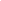 Nome e Assinatura Prefeito(a) MunicipalNota: Em papel timbrado da prefeitura. Não será permitido o uso de assinatura digitalizada dos documentos encaminhados. Para fins de validação, apenas serão aceitos os documentos assinados a mão e digitalizados por completo, ou, documentos com assinatura eletrônica digital certificada.